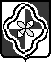 ПОСТАНОВЛЕНИЕ Администрации муниципального образования «Родниковский муниципальный район»Ивановской области24.12.2018 № 1494В соответствии с Федеральным законом от 25 декабря 2008г. № 273-ФЗ «О противодействии коррупции», Федеральным законом  от 03.12.2013г. № 230-ФЗ "О контроле за соответствием расходов лиц, замещающих государственные должности, и иных лиц их доходам", на основании Указа Президента Российской Федерации от 08.07.2013г. № 613 «Вопросы противодействия коррупции»Постановляю:1.   Утвердить порядок размещения сведений о доходах, расходах, об имуществе и обязательствах имущественного характера лиц, замещающих муниципальные должности   муниципального образования «Родниковский муниципальный район», муниципальных служащих   администрации муниципального образования  «Родниковский муниципальный район» и членов их семей на официальном сайте  органа местного самоуправления Родниковского муниципального района и предоставления этих сведений общероссийским средствам массовой информации для опубликования (Приложение №1).2. Постановление Главы администрации муниципального образования "Родниковский муниципальный район" от 12.11.2009г. № 624 «Об утверждении порядка размещения сведений о доходах, об имуществе и обязательствах имущественного характера лиц, замещающих муниципальные должности   муниципального образования «Родниковский муниципальный район», муниципальных служащих   администрации муниципального образования  «Родниковский муниципальный район» и членов их семей на официальном сайте  органа местного самоуправления Родниковского муниципального района и предоставления этих сведений средствам массовой информации для опубликования» отменить.3.  Контроль за исполнением данного постановления возложить на заместителя Главы администрации муниципального образования «Родниковский муниципальный район» Аветисяна С.А.Глава муниципального образования "Родниковский муниципальный район" 					     С.В. НосовПриложение № 1к постановлению администрации муниципального образования "Родниковский муниципальный район"__________________  №  _________Порядок размещения сведений о доходах, расходах, об имуществе и обязательствах имущественного характера лиц, замещающих муниципальные должности   муниципального образования «Родниковский муниципальный район», муниципальных служащих   администрации муниципального образования  «Родниковский муниципальный район» и членов их семей на официальном сайте  органа местного самоуправления Родниковского муниципального района и предоставления этих сведений общероссийским средствам массовой информации для опубликования1. Настоящим порядком устанавливаются обязанности организационного отдела администрации муниципального образования «Родниковский муниципальный  район» по размещению сведений о доходах, расходах,  об имуществе и обязательствах имущественного характера лиц, замещающих муниципальные должности муниципального образования "Родниковский муниципальный район", муниципальных служащих администрации муниципального образования «Родниковский муниципальный район» (муниципальных служащих), их супругов и несовершеннолетних детей (далее – сведения о доходах, расходах, об имуществе и обязательствах имущественного характера) на официальном сайте администрации муниципального образования «Родниковский муниципальный район» (далее – официальный сайт), и предоставлению этих сведений  общероссийским средствам массовой информации для опубликования в связи с их запросами.2. На официальном  сайте размещаются  и  общероссийским средствам массовой информации предоставляются для опубликования следующие сведения о доходах, расходах, об имуществе и обязательствах имущественного характера:а) перечень объектов недвижимого имущества, принадлежащих муниципальному служащему, его супруге (супругу) и несовершеннолетним детям на праве собственности или находящихся в их пользовании, с указанием вида, площади и страны расположения каждого из таких объектов;б) перечень транспортных средств, с указанием вида и марки, принадлежащих на праве собственности  муниципальному служащему, его супруге (супругу) и несовершеннолетним детям;в) декларированный годовой доход муниципального служащего, его супруги (супруга) и несовершеннолетних детей.г) сведения об источниках получения средств, за счет которых совершены сделки (совершена сделка) по приобретению земельного участка, другого объекта недвижимости, транспортного средства, ценных бумаг (долей участия, паев в уставных (складочных) капиталах организаций), цифровых финансовых активов, цифровой валюты, если общая сумма таких сделок превышает общий доход лица муниципального служащего и его супруги  (супруга) и несовершеннолетних детей за три последних года, предшествующих совершению сделки.3. В размещаемых на официальном сайте администрации муниципального образования "Родниковский муниципальный район" и предоставляемых   общероссийским средствам массовой информации для опубликования сведениях о доходах, расходах, об имуществе и обязательствах имущественного характера запрещается указывать:а) иные сведения (кроме указанных в пункте 2 настоящего порядка) о доходах муниципального служащего, его супруги (супруга) и несовершеннолетних детей, об имуществе, принадлежащем на праве собственности названным лицам, и об их обязательствах имущественного характера;б) персональные данные супруги (супруга), детей и иных членов семьи муниципального служащего;в) данные, позволяющие определить место жительства, почтовый адрес, телефон и иные индивидуальные средства коммуникации муниципального служащего, его супруги (супруга), детей и иных членов семьи;г) данные, позволяющие определить местонахождение объектов недвижимого имущества, принадлежащих муниципальному служащему, его супруге (супругу), детям, иным членам семьи на праве собственности или находящихся в их пользовании;д) информацию, отнесенную к государственной тайне или являющуюся конфиденциальной.4. Сведения о доходах, расходах, об имуществе и обязательствах имущественного характера, указанные в пункте 2 настоящего порядка, за весь период замещения муниципальным служащим должностей, замещение которых влечет за собой размещение его сведений о доходах, расходах, об имуществе и обязательствах имущественного характера, а также сведения о доходах, расходах, об имуществе и обязательствах имущественного характера его супруги (супруга) и несовершеннолетних детей находятся на официальном сайте администрации муниципального образования "Родниковский муниципальный район", и ежегодно обновляются в течение  14 рабочих дней со дня истечения срока, установленного для их подачи.5. Размещение на официальном сайте сведений о доходах, расходах, об имуществе и обязательствах имущественного характера, указанных в пункте 2 настоящего порядка: представленных муниципальными служащими, обеспечивается организационным отделом администрации муниципального образования «Родниковский муниципальный район».  6. Организационный отдел администрации муниципального образования «Родниковский муниципальный район»: а) в течение трех рабочих дней со дня поступления запроса от общероссийского средства массовой информации сообщают о нем муниципальному служащему, в отношении которого поступил запрос;в) в течение 7 рабочих дней со дня поступления запроса от общероссийского средства массовой информации обеспечивают предоставление ему сведений, указанных в пункте 2 настоящего порядка, в том случае, если запрашиваемые сведения отсутствуют на официальном сайте.7. Специалисты организационного отдела администрации муниципального образования «Родниковский муниципальный район», обеспечивающие размещение сведений о доходах, расходах, об имуществе и обязательствах имущественного характера, несут в соответствии с законодательством Российской Федерации ответственность за несоблюдение настоящего порядка, а также за разглашение сведений, отнесенных к государственной тайне или являющихся конфиденциальными.Об утверждении порядка размещения сведений о доходах, расходах, об имуществе и обязательствах имущественного характера лиц, замещающих муниципальные должности   муниципального образования «Родниковский муниципальный район», муниципальных служащих   администрации муниципального образования  «Родниковский муниципальный район» и членов их семей на официальном сайте  органа местного самоуправления Родниковского муниципального района и предоставления этих сведений общероссийским средствам массовой информации для опубликования